Pedagogiczna Biblioteka Wojewódzka w PrzemyśluWydział Informacyjno – Bibliograficzny i CzytelniaNa podstawie recenzji wydawnictw zestawiła Elżbieta KrupaPEDAGOGIKA / PSYCHOLOGIASkuteczna praca z wychowankiem niedostosowanym społecznie                w grupie socjoterapeutycznej / Aneta Paszkiewicz. - Warszawa : "Difin", 2017Socjoterapia w coraz szerszym zakresie zaczyna być wykorzystywana w szkołach, placówkach zajmujących się pracą z młodzieżą niedostosowaną społecznie, zagrożoną uzależnieniami. Socjoterapia polega przede wszystkim na wykorzystaniu terapeutycznego wpływu grupy oraz należy uznać ją za formę pomocy jak najbardziej pożądaną      i wskazaną. Opracowanie będzie pomocne nauczycielom                                     i wychowawcom, studentom pedagogiki, psychologii i kierunków nauczycielskich. Dostarczy wskazówek, jak prowadzić działania                      o charakterze wychowawczym z osobą niedostosowaną społecznie,                  z uwzględnieniem wymogu jej podmiotowego traktowania w grupie socjoterapeutycznej.Przemyśl   WP   111169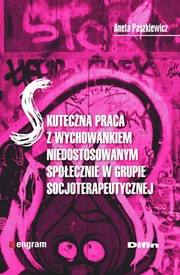 Bazgroły : [jak dzięki rysunkom zrozumieć charakter i uczucia dzieci] / Evi Crotti ; tł. z jęz. wł. Katarzyna M. Guraj. - Warszawa : "Delta", 2017Bazgroły i rysunki to najprawdziwszy sposób w jaki dzieci wyrażają swoje uczucia. Trzeba tylko potrafić je odczytać, i temu właśnie służy ta książka.Powstała na podstawie analizy setek, jeśli nie tysięcy rysunków dzieci wieku od 1 roku do 12-13 lat, informacji uzyskanych w toku licznych rozmów i wywiadów przeprowadzonych z małymi rysownikami oraz ich rodzinami w ciągu wieloletniej praktyki pedagogicznej                                i psychologicznej autorki. Książka na pewno pomoże lepiej zrozumieć dzieci. Nie zawsze potrafią one wyrazić słowami swój świat wewnętrzny, swoje głębsze emocje, lęki i frustracje. Kiedy jednak bazgrolą lub rysują, swobodnie bez zahamowań wyrażają to "co im w duszy gra", przekładają na papier nietknięty jeszcze świat swojego wnętrza.Prezentowana książka to doskonała pomoc dla rodziców i wychowawców pracujących z dziećmi. Lubaczów   WL   50477Przemyśl   WP   111374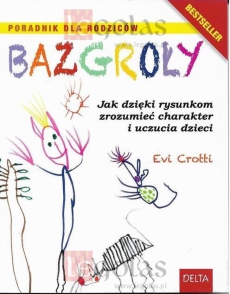 Autyzm i rodzina / pod red. Anny Prokopiak i Zofii Palak. - Lublin : Wydawnictwo Uniwersytetu Marii Curie-Skłodowskiej, 2017Szczególna wartość aplikacyjna publikacji wyraża się głównie                            w swoistej odpowiedzi na zapotrzebowanie osób bezpośrednio zaangażowanych w wychowanie dzieci ze spektrum autystycznym. Zapotrzebowanie to odnosi się m.in. do wciąż niedostatecznego zakresu upowszechnianej wiedzy na temat autyzmu oraz specyfiki funkcjonowania rodzin z dzieckiem autystycznym. / dr hab. Stanisława Byry/Przeworsk   WK   53008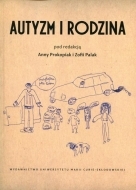 Kochaj i pomóż dorosnąć : jak pomóc dziecku ze spektrum autyzmu wejść w dorosłe życie / Temple Grandin, Debra Moore ; przekład Katarzyna Sapeta-Czajka. - Kraków : Uniwersytet Jagielloński, 2017W życiu jest kilka pewnych rzeczy, na przykład to, że dzieci ze spektrum autyzmu kiedyś dorosną, a rodzice nie zawsze będą im towarzyszyć. Opiekunowie, nauczyciele, terapeuci oraz wszyscy, którym dobro dziecka lub nastolatka ze spektrum autyzmu leży na sercu, potrzebują tego przewodnika, aby przygotować je do dorosłego życia w dzisiejszym świecie.W książce przedstawione są prawdziwe historie kobiet i mężczyzn                    z zaburzeniami ze spektrum autyzmu, którym nie zawsze było łatwo, jednak dzięki wsparciu bliskich osób wiodą wartościowe, dorosłe życie, które uwzględnia i akcentuje ich mocne strony oraz pasje. „Dla mnie, matki dzieci ze spektrum autyzmu, książka ta stanowi znakomite źródło informacji i daje do myślenia. Solidne badania, praktyczne techniki oraz historie z prawdziwego życia dostarczają cennych wskazówek, a interesujące i namacalne przykłady walki, wytrwałości oraz nadziei zachęcają do działania”./Jane Coburn, matka dwójki dzieci ze spektrum autyzmu, rehabilitantka i doradczyni w Full Spectrum Farms, wyjątkowej wspólnocie osób ze spektrum autyzmu./Jarosław   WJ   56697Przeworsk   WK   53094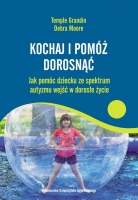 Szkoła neuronów : o nastolatkach kompromisach i wychowaniu / Marek Kaczmarzyk. - Słupsk : "Dobra Literatura": 2017Trudności w porozumiewaniu się z dorosłymi, łamanie reguł, narażanie się na ryzyko, niechęć do sprawdzonych metod rozwiązywania problemów, kłopoty z zasypianiem... To tylko niektóre z elementów codzienności nastolatka, dodatkowo stojącego dzisiaj w obliczu problemów i zadań, z którymi nie mieliśmy do czynienia w historii naszego gatunku. Jaki jest praktyczny sens etapu życia, w którym wszystko robimy inaczej niż trzeba?Najnowsze odkrycia neuronauk, zwłaszcza związane z rozwojem ośrodkowego układu nerwowego, wyjaśniają wiele zjawisk dotyczących zachowań nastolatków, które wcześniej były dla nas niezrozumiałe i uważaliśmy za szkodliwe. Z proponowanej przez autora perspektywy konflikt pokoleń jest nie tylko zrozumiały, ale wręcz konieczny. Napięcie pomiędzy ludźmi będącymi na różnym etapie rozwoju jest tu siłą, która właściwie wykorzystana służy interesom obu stron.Będzie bardzo dobrze, kiedy wielu refleksyjnych pedagogów                             i rodziców przeczyta publikację Marka Kaczmarzyka. Wiedza w niej zawarta może być bardzo przydatna w codzienności niełatwych oddziaływań pedagogicznych./prof. UAM dr hab. Jacek Pyżalski/Przeworsk   WK   53038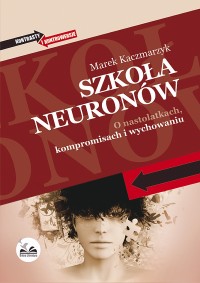 Diagnoza w socjoterapii / red. nauk. Ewa Grudziewska. - Warszawa : "Difin", 2017Książka ma na celu wzbogacenie warsztatu diagnostycznego wszystkich osób, które zawodowo zajmują się socjoterapią, a także nauczycieli i wychowawców na co dzień pracujących z dziećmi                          i młodzieżą oraz studentów, którzy wiążą swoją zawodową przyszłość z pracą o charakterze wychowawczo-terapeutycznym.Publikacja zawiera propozycje konkretnych narzędzi diagnostycznych, które można wykorzystać w trakcie procesu diagnostycznego dzieci                   w wieku przedszkolnym, szkolnym oraz młodzieży, a także                            w diagnozie kompetencji osoby socjoterapeuty.Przemyśl   WP   111326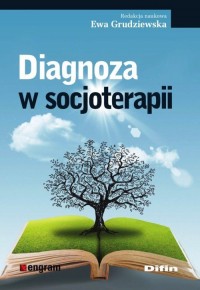 Oswoić cyberświat : tożsamość, zaufanie i bezpieczeństwo                           w internecie / Edward Lucas ; przekł. Kurhaus Publishing. - Warszawa : Kurhaus Publishing Kurhaus Media, 2017Ta książka stanowi dorobek dziesięcioletnich badań Edwarda Lucasa nad bezpieczeństwem w sieci internetowej. To ciekawa, napisana przystępnym językiem, a jednocześnie wyjaśniająca bardzo złożone zagadnienia książka, która już kilka miesięcy po światowej premierze doczekała się entuzjastycznych recenzji („Wall Street Journal”, „Sunday Times”). Lucas snuje opowieść o historii internetu przez pryzmat zagrożeń, które cyfrowa sieć niosła ze sobą już od początku jej istnienia. Niezmiernie łatwo w dzisiejszych czasach ukraść komuś tożsamość(w sieci). A skoro tak – twierdzi Autor – oznacza to, że zagrożone są fundamenty, na których społeczeństwa budowały swoje systemy polityczne, prawne i gospodarcze. Jednak zadaniem Lucasa wcale nie jest straszenie, tylko dostarczenie Czytelnikowi wiedzy                    o naturze cyfrowej przestępczości. Po to, byśmy mogli w bezpieczny sposób mogli eksploatować możliwości, które internet stwarza dla współczesnych gospodarek i relacji społecznych.Oswoić cyberświat opowiada o tym, w jaki sposób możemy kontrolować nasze zachowanie w sieci- jako osoby indywidualne, organizacje i społeczeństwo – i radzić sobie z zagrożeniami, jakie napotykamy w świecie online. Jest to przede wszystkim książka                         o ludziach, nie maszynach./Czesław Piasek, Członek Zarządu Banku Handlowego w Warszawie S.A./Przemyśl   WP   111408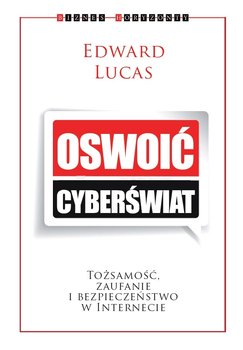 